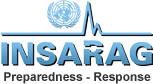 LOGISTICS AVAILABLELOGISTICS AVAILABLELOGISTICS AVAILABLELOGISTICS AVAILABLELOGISTICS AVAILABLETypeStatusStatusSupplierLocationContact detailsNotePersonnel transportEquipment transportHeavy machineryFuelTimberOxygenWater